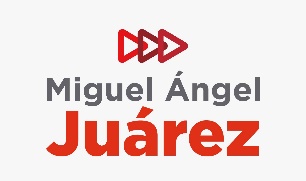 Aguascalientes, Ags., 21 de junio del 2018LA MUJER SERÁ EL CENTRO DE MI POLÍTICA LEGISLATIVA: MIGUEL ÁNGEL JUÁREZConsciente de la condición de desigualdad que aún se vive entre hombres y mujeres de nuestro Estado, el Candidato a diputado local por el Distrito 16, Miguel Ángel Juárez Frías, propone legislar bajo un enfoque que permita a estas últimas contar con las oportunidades que necesitan para su desarrollo personal, económico y social.—oo0oo—